Unit 2 Lesson 13: Polynomial Division (Part 2)1 Notice and Wonder: Different Divisions (Warm up)Student Task StatementWhat do you notice? What do you wonder?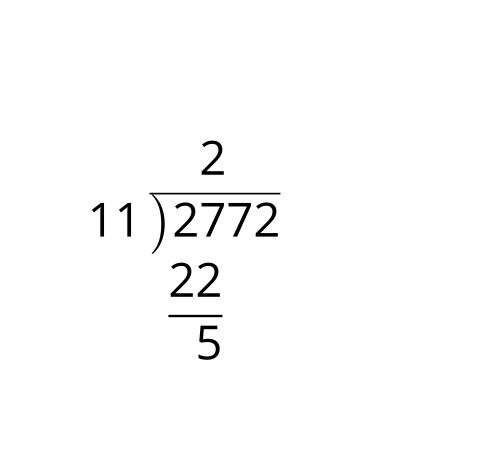 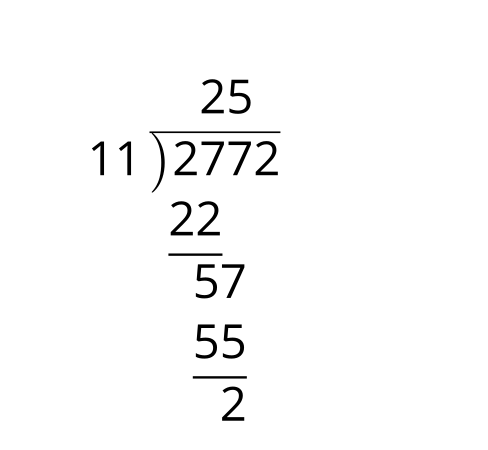 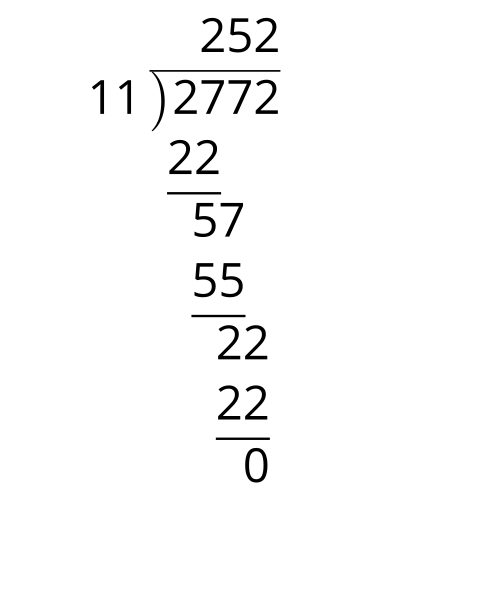 2 Polynomial Long DivisionStudent Task StatementDiego used the long division shown here to figure out that . Show what it would look like if he had used a diagram.Pause here for a whole-class discussion. is a factor of , which means there is some other factor  where . Finish the division started here to find the value of .Jada used the diagram shown here to figure out that . Show what it would look like if she had used long division.3 More Long DivisionStudent Task StatementHere are some polynomial functions with known factors. Rewrite each polynomial as a product of linear factors using long division., 
, 4 Missing Numbers (Optional)Student Task StatementHere are pairs of equivalent expressions, one in standard form and the other in factored form. Find the missing numbers. and  and  and  and  and  and  and 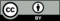 © CC BY 2019 by Illustrative Mathematics®1515